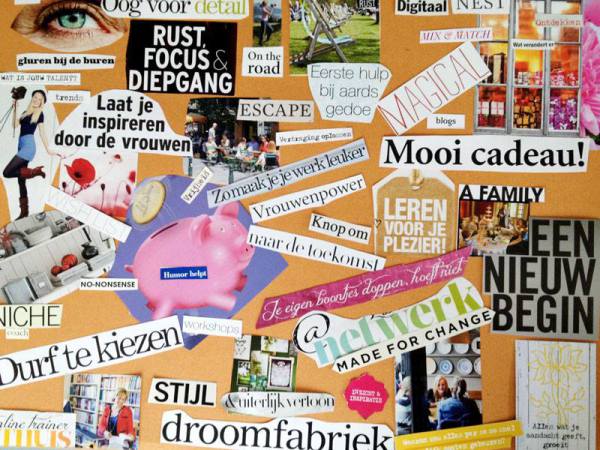 EEN MOODBOARD MAKEN A.H.V. DE UITSLAG VAN JE BEROEPENTEST* In de uitslag komen de volgende domeinen aan bod:1. Sociaal2. Praktisch3. Analytisch4. Ondernemen5. Conventioneel6. ArtistiekBekijk op welke domeinen je hoog scoort en verwerk dit in je digitale moodboard.Een moodboard is eigenlijk het oude knip- en plakwerk!Besteed aandacht aan de lay-out ( bladverdeling, duidelijke afbeeldingen, kleurgebruik, enz….).Het moodboard komt in je portfolio!VEEL SUCCES!